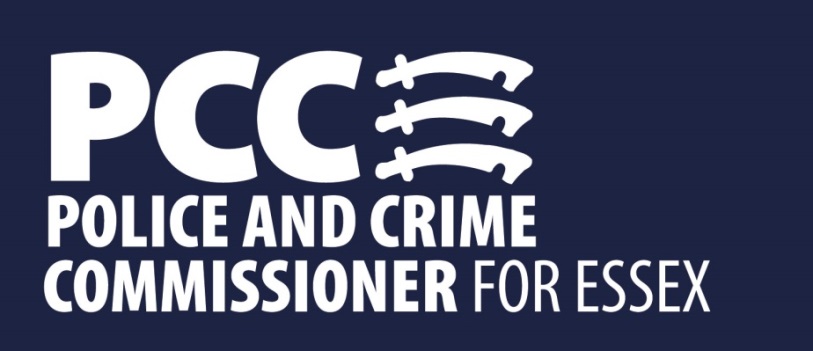 Office of the Police and Crime Commissioner Notes from the Corringham Public Meeting – Police & Fire CollaborationCorringham Village Hall,Springhouse Road, Corringham, Essex, SS17 7LE12th April 2017.Panel MembersDeputy Police & Crime Commissioner, Jane GardnerCllr Aaron WatkinsCllr Cathy KentAlthough the meeting had been organised following a request by Cllr Aaron Watkins to discuss the Police and Fire Collaboration, a majority of residents came to talk about crime in the area.The previous week there had been a petition from residents and businesses organised by UKIP Cllr Roy Jones in response to an increase in ASB, closure of the police station and the suggestion of a possible co-location in Corringham with EFRS.Residents’ Concerns about Crime and Policing in CorringhamResidents complained about a lack of police presence in the area. While they could understand why some police stations were no longer profitable, they suggested a co-location with the Fire Service. Otherwise patrol cars had to travel a long distance to reach the town due to its location. A resident advised colocation was currently working in Tiptree and the OPCC agreed to explore the possibility of colocation with EFRS and Essex Police in Corringham.A resident reported that there was a youth who had been banned from entering her street who consistently breached the order. Phone calls to the police had not resulted in any action.Town Centre – there were issues of gangs of youths in the town centre who walk into shops and steal items. Calls to the police failed to get a response.101 – residents complained about their experience on 101 as were left holding for 40 minutes or more. More generally residents advised they no-longer bothered reporting crime as ‘there was no point’. If they did manage to get through the police did not turn up or respond.Actions from the meetingDH to look at how the OPCC could better get messages out to the public in Corringham as they did not receive the local TV stations or newspapers and the library was inaccessible.The OPCC to look at EFRS and EP co-location in Tiptree to see what worked well and explore the possibility of utilising the Fire station in Corringham for a police base.OPCC pledged to return to Corringham later in the year along with Essex Police to hold a public meeting and gauge whether improvements have been made.